中国橡胶工业协会团体标准T/CRIA XXXX—2022浸胶帘子布克重试验方法Test  methods  of  grammage  for  dipped  cord  fabric20XX - XX -XX发布20XX - XX - XX实施中国橡胶工业协会  发布前言本文件按照GB/T 1.1—2020《标准化工作导则  第1部分：标准化文件的结构和起草规则》的规定起草。请注意本文件的某些内容可能涉及专利。本文件的发布机构不承担识别专利的责任。本文件由中国橡胶工业协会提出并归口。本文件起草单位：平顶山神马帘子布发展有限公司、骏马化纤股份有限公司、海阳科技股份有限公司、浙江海利得新材料股份有限公司、东平金马帘子布有限责任公司、江阴市沙江纺织科技有限公司。本文件主要起草人：李新、刘军、茆太如、高君、解新科、徐京海、张会云、成春、智慧、郑允所、祁兵、于涛、刘影。范围本文件规定了浸胶帘子布克重的试验方法。本文件适用于浸胶帘子布克重的测定。规范性引用文件GB/T 6529      纺织品  调湿和试验用标准大气GB/T 8170      数值修约规则与极限数值的表示与判定GB/T 32110     浸胶骨架材料术语及定义GB/T 36798     浸胶线绳、帘线、纱线直径和定长度重量试验方法     术语和定义3.1 克重 grammage1平方米浸胶帘子布干燥后的质量。3.2 每米干重  dry weight per meter1米长浸胶帘子线绝干质量。4 试验原理 采用浸胶帘子布经密计算出1米宽帘子布帘线根数，参照 GB/T 36798 测出帘线每米干重（单位为克），帘线每米干重乘以1米宽帘子布帘线根数即为浸胶帘布平方米克重，单位为g/㎡。5 试验环境5.1 概述试验应在GB/T 6529 规定的标准大气环境下进行。根据产品标准的要求，选择使用环境A、环境B中的任何一种。每种选择取决于行业内的普通惯例和应用不同，选择哪一种环境进行试验应在试验报告中记录。5.2 环境A具体条件如下：——温度（20±2）℃；——湿度（65±4）%。5.3 环境B具体条件如下：——温度（24±2）℃；——湿度（55±3）%。6 试验装置6.1 制样装置符合GB/T 36798 7.1.1 制样装置。6.2 分析天平    精度0.0001g。6.3 烘箱自动恒温烘箱，精度±3℃。7  取样方法   从浸胶帘子布距离布边200㎜以上的至少5个不同位置截取长度1200㎜以上的布样，去除纬纱并掺混后作为帘子布的试样，试验前试样应在本文件给出的试验环境下平衡至少24h。8 试验程序8.1 按照GB/T 36798 7.4执行，预张力选择取决于帘线的材质，量出1米长的浸胶帘子线。8.2 依次量出10个1米长的浸胶帘子线。8.3 将量好的试样依次放置在（105±2）℃的烘箱中烘至恒重，取出放入干燥器内冷却30分钟，逐个取出，分别称其质量。8.4  取10次测量数值的算术平均值作为浸胶帘线的每米干重（M），结果保留三位小数。8.5  计算每米宽浸胶帘子布的经线根数，记为A。根据浸胶帘子布规格查阅经线密度（根/10㎝），记为B。A=10×B式中：A为每米宽浸胶帘子布的经线根数；      B为浸胶帘子布规格经线密度（根/10㎝）8.6  计算克重    G=M×A =M×10×B式中：G为浸胶帘子布克重，单位为g/㎡；      M 为浸胶帘线的每米干重，单位为g；A为每米宽浸胶帘子布的经线根数，单位为根；      B为浸胶帘子布规格经线密度（根/10㎝）。 8.7  数值修约试验结果修约到小数点后1位。9 试验报告试验报告至少应包含下列内容：本标准名称及编号；浸胶帘子布的品种、规格；试验环境；试样数量；试验结果；任何偏离本标准的细节；试验人及试验日期。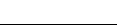 附录A(规范性附录）浸胶帘子布（含纬线）克重试验方法A1 试验原理参照 GB/T 36798 分别测出帘子布帘线和纬线每米干重（单位为克），根据浸胶帘子布规格查阅经密（根/10㎝）和纬密（根/10㎝），计算出帘线每米干重乘以1米宽帘子布帘线根数与纬线每米干重乘以1米长帘子布纬线根数之和即为浸胶帘布（含纬线）平方米克重，单位为g/㎡。A2 取样A2.1 把全幅宽样片铺在操作台上，沿棉纱方向距棉纱1mm距离（小心不能伤棉纱）剪断经线，小心取出全幅宽棉纱 。A2.2 从浸胶帘子布距离布边200㎜以上的5个不同位置截取长度1200㎜以上的布样，去除纬纱并掺混后作为帘子布的试样。试验前试样应在本文件给出的试验环境下平衡至少24h。A3 试验程序A3.1 按照GB/T 36798 7.4执行，预张力选择取决于帘线的材质，量出1米长的浸胶帘子线。A3.2 分别依次量出10个1米长的浸胶帘子线。A3.3 将量好的10个1米长的浸胶帘子线以及至少3根全幅宽长纬线试样依次放置在（105±2）℃的烘箱中烘至恒重，取出放入干燥器内冷却30分钟，逐个取出，分别称其质量。A3.4  计算10次浸胶帘线的测量数值的算术平均值作为浸胶帘线的每米干重（M1）。取至少3次（每次至少3根全幅宽长）纬线测量数值的算术平均值作为1根全幅宽纬线的干重（M2），结果保留三位小数。A3.5  计算每米宽浸胶帘子布的经线根数A1。根据浸胶帘子布规格查阅经线密度（根/10㎝），记为B1；A1=10×B1     计算每米长浸胶帘子布的纬线根数A2。根据浸胶帘子布规格查阅纬线密度（根/10㎝），记为B2A2=10×B2式中：A1为每米宽浸胶帘子布的经线根数；      B1为浸胶帘子布规格经线密度（根/10㎝）；      A2为每米长浸胶帘子布的纬线根数；      B2为浸胶帘子布规格纬线密度（根/10㎝）。A3.6  计算克重    G=M1×A1 + ×A2 =M1×10×B1 +×10×B2式中：G为浸胶帘子布克重，单位为g/㎡；      M1为浸胶帘线的每米干重，单位为g；A1为每米宽浸胶帘子布的经线根数，单位为根；      B1为浸胶帘子布规格经线密度（根/10㎝）；M2为1根全幅宽纬线的干重，单位为g；帘子布幅宽单位为米；A2为每米长浸胶帘子布的纬线根数，单位为根；      B2为浸胶帘子布规格纬线密度（根/10㎝）。A3.7  数值修约试验结果修约到小数点后1位。A4  试验报告试验报告至少应包含下列内容：本标准名称及编号；浸胶帘子布的品种、规格；试验环境；试样数量；试验结果；任何偏离本标准的细节；试验人及试验日期；注明含纬线。ICS  783.140.99CCS  G 47